ΑΣΚΗΣΕΙΣ ΣΤΟΥΣ ΠΟΛΛΑΠΛΑΣΙΑΣΤΕΣ LAGRANGE1.Ένας περιορισμός ισότηταςMinimize: f(x,y) = x^2 + y^2Με περιορισμό : x + 2y – 1 = 02.Δύο περιορισμοί ισότηταςminimize g(x, y) = x^2 + 4y^2Με περιορισμούς :x + y = 0x^2 + y^2 – 1 = 03.Έστω η στοχική συνάρτηση 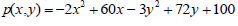 δίνει το κέρδος μιας βιοτεχνίας επίπλου ανά εβδομάδα, όπουx, πλήθος καρεκλώνy, πλήθος ανακλίντρων Το μέγιστό κέρδος (χωρίς περιορισμό) συμβαίνει με x=15 και y = 12. Λόγω όμως ανεπάρκειας πόρων μπορούν να κατασκευαστούν μόνο 20 καρέκλες την εβδομάδαx+y=20Πόσα κομμάτια τότε από το κάθε έπιπλο πρέπει να κατασκευάσει η βιοτεχνία για να έχει το μέγιστο κέρδος?